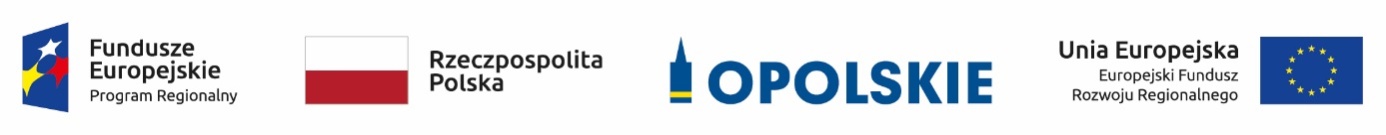 Projekt pn.:  „Głos mają ryby. Ochrona dziedzictwa kulturowego i bioróżnorodności w środowiskach wodnych w Muzeum Wsi Opolskiej i na terenie Śląska Opolskiego” w ramach Regionalnego Programu Operacyjnego Województwa Opolskiego na lata 2014-2020.Załącznik do Uchwały Zarządu Województwa Opolskiego Załącznik nr 2 do SWZ  Nr postępowania: DOA-ZP.272.16.2022Projektowane postanowienia umowyNumer umowy ...................../....................Niniejsza umowa została zawarta w dniu .............................. (data) w ................................. (miejsce)pomiędzy:Województwem Opolskim z siedzibą w Opolu przy ul. Piastowskiej 14, 45-082 Opole, NIP: 7543077565, REGON: 531412421 (wykonującym zadania, w tym zamówienia publiczne, przy pomocy Urzędu Marszałkowskiego Województwa Opolskiego, adres: ul. Piastowska 14,45-082 Opole), reprezentowanym przez: …………………………….. – …………………………………………………………., …………………………….. – …………………………………………………………., zwanym dalej „Zamawiającym”a(w zależności od formy prawnej Wykonawcy należy wybrać i uzupełnić jedno z poniższych)1) …………………………………………… z siedzibą w ………………………… przy ul. ………………………, .…-…… …………………, wpisaną do rejestru przedsiębiorców Krajowego Rejestru Sądowego pod numerem: ……………., NIP: …..…………, REGON: …...……........, reprezentowaną przez: ……………………………………………..,2) ………………………………… prowadzącym działalność gospodarczą pod firmą ……………………………………….. z głównym miejscem wykonywania działalności oraz adresem do doręczeń w …………………. przy ul. …………………, .…-…… ………………, wpisanym do Centralnej Ewidencji i Informacji o Działalności Gospodarczej, NIP: …………….…., REGON: …...……..............., reprezentowanym osobiście,zwanym dalej „Wykonawcą”,zwanymi dalej łącznie „Stronami”.Niniejsza umowa została zawarta w wyniku postępowania nr DOA-ZP.272……………2022, przeprowadzonego w trybie podstawowym, na podstawie art. 275 pkt 1 ustawy z dnia 11 września 2019 r. - Prawo zamówień publicznych (tekst jedn.: Dz. U. z 2021 r., poz. 1129 z późn. zm., dalej: „p.z.p.”).§ 1Przedmiot umowy i zasady realizacjiPrzedmiotem niniejszej umowy jest druk i dostawa edukacyjnego przewodnika po Stobrawskim Parku Krajobrazowym na potrzeby Województwa Opolskiego - Departamentu Ochrony Środowiska Urzędu Marszałkowskiego Województwa Opolskiego (dalej: „przedmiot umowy”), w celu realizacji zadania pn. „Działania informacyjno-edukacyjne związane z inwentaryzacją wybranych OCHK” w ramach projektu pn.: „Głos mają ryby. Ochrona dziedzictwa kulturowego  i bioróżnorodności w środowiskach wodnych w Muzeum Wsi Opolskiej i na terenie Śląska Opolskiego”  w ramach Regionalnego Programu Operacyjnego Województwa Opolskiego na lata 2014-2020. Przedmiot umowy realizowany będzie zgodnie z ofertą Wykonawcy oraz Opisem przedmiotu zamówienia (dalej: „OPZ”), które stanowią odpowiednio załącznik nr 1 i załącznik nr 2 do umowy.Realizacja przedmiotu umowy będzie polegać na:opracowaniu projektu graficznego edukacyjnego przewodnika po Stobrawskim Parku Krajobrazowym (dalej: „edukacyjny przewodnik”);wykonaniu edukacyjnego przewodnika zgodnie z wymaganiami jakościowymi i ilościowymi wskazanymi w OPZ oraz według projektu graficznego uzgodnionego i zaakceptowanego przez Zamawiającego;dostarczeniu wydruków edukacyjnego przewodnika do budynku Zamawiającego przy ul. Hallera 9 w Opolu, pokój 108. W terminie 3 dni roboczych od daty zawarcia niniejszej umowy Zamawiający przekaże Wykonawcy w formie elektronicznej informacje i treści niezbędne do opracowania projektu graficznego edukacyjnego przewodnika.Wykonawca zobowiązany jest do przedstawienia Zamawiającemu projektu graficznego edukacyjnego przewodnika, w formie elektronicznej (w postaci pliku w formacie Word), w ciągu 15 dni roboczych od przekazania przez Zamawiającego informacji i treści, o których mowa w ust. 4.Zamawiający w terminie 5 dni roboczych od otrzymania projektu graficznego edukacyjnego przewodnika przekaże Wykonawcy w formie elektronicznej uwagi do projektu.Wykonawca w terminie 5 dni roboczych od przekazania uwag, o których mowa w ust. 6, uwzględni je oraz przekaże Zamawiającemu w formie elektronicznej (w postaci pliku w formacie Word) poprawiony projekt graficzny edukacyjnego przewodnika. Po wprowadzeniu wszystkich poprawek Zamawiający w terminie 5 dni roboczych zaakceptuje projekt graficzny edukacyjnego przewodnika w formie elektronicznej  (w postaci pliku w formacie pdf).Dostawa przedmiotu umowy zostanie zrealizowana jednorazowo, zgodnie z OPZ.Dostawa przedmiotu umowy zostanie zrealizowana w godzinach i dniach pracy Urzędu Marszałkowskiego Województwa Opolskiego, tj. w godzinach od 7:30 do 15:30, od poniedziałku do piątku.Dostawa przedmiotu umowy nastąpi po wcześniejszym uzgodnieniu z Zamawiającym terminu i godziny dostawy, z zastrzeżeniem ust. 9 i 10.Dostarczone egzemplarze przewodnika edukacyjnego w ramach umowy muszą być nowe i pełnowartościowe. Przedmiot umowy zostanie dostarczony w opakowaniach, które zagwarantują sprawny i bezpieczny transport do miejsca dostawy oraz które będą opatrzone informacją o zawartości i liczbie sztuk w opakowaniu. Koszt dostarczenia, rozładowania i wniesienia przedmiotu umowy do miejsca dostawy, określonego w ust. 3 pkt 3, wchodzi w zakres wynagrodzenia za realizację całego zamówienia.Do czasu wykonania dostawy przedmiotu umowy do miejsca dostawy ryzyko wszelkich niebezpieczeństw związanych z ewentualnym uszkodzeniem lub utratą przedmiotu umowy ponosi Wykonawca.Wykonanie dostawy przedmiotu umowy zostanie potwierdzone poprzez podpisanie przez Strony protokołu odbioru.Podpisanie protokołu odbioru nastąpi w terminie ustalonym przez Strony, jednak nie później niż w ciągu 5 dni roboczych od dnia wykonania dostawy.W przypadku stwierdzenia przez Zamawiającego przy odbiorze, że dostarczony przedmiot umowy nie spełnia wymagań określonych w umowie, Zamawiający zaznacza tę okoliczność w protokole odbioru (zastrzeżenia). Wykonawca zobowiązuje się dostarczyć nowy, spełniający ww. wymagania przedmiot umowy lub w przypadku niezgodności zakresu ilościowego dostawy dostarczyć brakującą ilość produktów, w terminie określonym przez Zamawiającego, jednak nie krótszym niż 10 dni roboczych od daty sporządzenia przez Strony protokołu odbioru z zastrzeżeniami. Zrealizowanie przez Wykonawcę czynności, o których mowa w zd. 2, zostanie potwierdzone poprzez podpisanie przez Strony protokołu odbioru.Wykonawca oświadcza, że wykonanie całego przedmiotu umowy leży w granicach jego możliwości i nie istnieją żadne przeszkody natury technicznej, prawnej ani finansowej, które mogą uniemożliwić realizację umowy.Zamawiający i Wykonawca wybrany w postępowaniu o udzielenie zamówienia obowiązani są współdziałać przy wykonaniu umowy w sprawie zamówienia publicznego w celu należytej realizacji zamówienia. Wykonawca jest odpowiedzialny za działania i zaniechania osób, przy pomocy których wykonuje umowę, jak za własne działania i zaniechania. Wykonawca nie może zwolnić się od odpowiedzialności względem Zamawiającego z tego powodu, że niewykonanie lub nienależyte wykonanie umowy przez Wykonawcę było następstwem niewykonania lub nienależytego wykonania zobowiązań wobec Wykonawcy przez jego kooperantów, poddostawców i podwykonawców.§ 2Termin realizacji umowyWykonawca wykona i dostarczy przedmiot umowy w terminie ………………. dni roboczych od dnia akceptacji projektu graficznego edukacyjnego przewodnika przez Zamawiającego, zgodnie z ofertą Wykonawcy.§ 3Osoby upoważnione do realizacji umowyW sprawach związanych z realizacją niniejszej umowy Strony reprezentować będą: - ze strony Zamawiającego - ................................................... (dane osoby), telefon do kontaktu: ..................................................., e-mail: ...................................................;- ze strony Wykonawcy - ................................................... (dane osoby), telefon do kontaktu: ..................................................., e-mail: ................................................... Osobami upoważnionymi do podpisania protokołu odbioru i akceptacji wszystkich dokumentów podczas realizacji umowy są:- ze strony Zamawiającego - ……………………………………..………………………….., 
a w przypadku jej/jego nieobecności osoba zastępująca Panią/Pana …………………………., zgodnie z jej zakresem obowiązków;- ze strony Wykonawcy - ………………………………Osobą upoważnioną ze strony Zamawiającego do nadzoru nad realizacją umowy jest ………………………………………………………………………………………………………………………….Zmiana przez którąkolwiek ze Stron przedstawicieli, o których mowa w ust. 1, 2 i 3 nie stanowi zmiany umowy, lecz dla swej skuteczności wymaga powiadomienia o tym fakcie drugiej Strony w formie pisemnej. § 4PodwykonawcyWykonawca może powierzyć wykonanie części zamówienia podwykonawcy. Powierzenie wykonania części zamówienia podwykonawcom nie zwalnia wykonawcy z odpowiedzialności za należyte wykonanie tego zamówienia.Przed przystąpieniem do wykonywania przedmiotu umowy Wykonawca zobowiązany jest podać nazwy, dane kontaktowe oraz przedstawicieli podwykonawców, jeżeli są już mu znani.Wykonawca zobowiązany jest zawiadomić Zamawiającego o wszelkich zmianach 
w odniesieniu do informacji, o których mowa w ust. 3, w trakcie wykonywania przedmiotu umowy, a także zobowiązany jest przekazać wymagane informacje na temat nowych podwykonawców, którym w późniejszym okresie zamierza powierzyć wykonywanie przedmiotu umowy.Jeżeli zmiana albo rezygnacja z podwykonawcy dotyczy podmiotu, na którego zasoby Wykonawca powoływał się, na zasadach określonych w art. 118 ust. 1 p.z.p., w celu wykazania spełniania warunków udziału w postępowaniu, Wykonawca jest obowiązany wykazać Zamawiającemu, że proponowany inny podwykonawca lub Wykonawca samodzielnie spełnia je w stopniu nie mniejszym niż podwykonawca, na którego zasoby Wykonawca powoływał się w trakcie postępowania o udzielenie zamówienia. Przepis art. 122 p.z.p. stosuje się odpowiednio.§ 5GwarancjaWykonawca udziela Zamawiającemu 24-miesięcznej gwarancji na przedmiot umowy.Okres gwarancji, o której mowa w ust. 1, rozpoczyna bieg od dnia podpisania przez Strony protokołu odbioru przedmiotu umowy.Zgłoszone przez Zamawiającego w okresie gwarancji wady Wykonawca zobowiązany jest usunąć w terminie 5 dni roboczych, licząc od dnia powiadomienia go o wadzie, chyba że Zamawiający wyrazi pisemną zgodę na inny, technicznie uzasadniony termin. Powiadomienie o wystąpieniu wady Zamawiający prześle Wykonawcy drogą elektroniczną w terminie 7 dni roboczych od dnia wykrycia wady.Zamawiający zobowiązuje się udostępnić Wykonawcy przedmiot umowy w celu usunięcia stwierdzonych wad, w dniach od poniedziałku do piątku, w godzinach od 7:30 do 15:30. Koszty związane z ewentualnym załadunkiem oraz przewozem przedmiotu umowy do zakładu Wykonawcy celem usunięcia wad, jak również koszty ponownego transportu do miejsca dostawy, określonego w § 1 ust. 3 pkt 3 umowy, wraz z jego rozładunkiem obciążają Wykonawcę i dokonane będą za pomocą posiadanych przez niego zasobów. Wykonawcy nie przysługuje z tego tytułu dodatkowe wynagrodzenie.Wykonawca zobowiązuje się usunąć wady lub wymienić przedmiot umowy na wolny od wad na własny koszt. Wykonawca nie może odmówić usunięcia wad ze względu na wysokość związanych z tym kosztów. 7.	Gwarancja, o której mowa w ust. 1, nie wyłącza odpowiedzialności Wykonawcy wobec Zamawiającego z tytułu rękojmi.§ 6Warunki płatnościWykonawcy przysługuje wynagrodzenie za zrealizowanie przedmiotu umowy w wysokości ……………………… netto (słownie: ………. złotych …/100), tj. ………..… brutto (słownie: ………………. złotych …/100), w tym VAT …%.Wartość umowy określona w ust. 1 jest wartością maksymalną przedmiotu umowy. Rozliczenie za wykonanie przedmiotu umowy nastąpi na podstawie faktury VAT, wystawionej przez Wykonawcę zgodnie z obowiązującymi przepisami prawa, po podpisaniu przez Strony protokołu odbioru.Zapłata za wykonanie i dostawę przedmiotu umowy będzie dokonana przelewem w terminie 21 dni od daty dostarczenia prawidłowej faktury VAT do siedziby Zamawiającego. Za dzień zapłaty uważa się dzień obciążenia rachunku Zamawiającego.Zamawiający dokona zapłaty w formie przelewu bankowego na konto Wykonawcy podane na fakturze VAT. Fakturę VAT należy wystawić na:Nabywca:Województwo Opolskieul. Piastowska 14, 45-082 Opole, NIP: 754-307-75-65Odbiorca:Urząd Marszałkowski Województwa Opolskiego, ul. Piastowska 14, 45-082 Opole8. Wynagrodzenie określone w ust. 1 wyczerpuje całość kosztów i wydatków niezbędnych do należytego wykonania przedmiotu umowy, w tym wynagrodzenie z tytułu praw autorskich, niezależnie od faktycznego rozmiaru kosztów i wydatków poniesionych przez Wykonawcę.9. Przedmiot umowy finansowany jest z projektu „Głos mają ryby. Ochrona dziedzictwa kulturowego i bioróżnorodności w środowiskach wodnych Muzeum Wsi Opolskiej i na terenie Śląska Opolskiego” w ramach Regionalnego Programu Operacyjnego Województwa Opolskiego na lata 2014-2020.§ 7Kary umowne1.	Zamawiający nalicza Wykonawcy karę umowną w następujących przypadkach:zwłoki w wykonaniu przedmiotu umowy w terminie, w wysokości 0,5% wynagrodzenia brutto, określonego w § 6 ust. 1 umowy, naliczonej za każdy dzień zwłoki wykraczający poza termin wskazany w § 2 umowy; zrealizowania przedmiotu umowy niezgodnie z OPZ pod względem jakościowym lub ilościowym w wysokości 10% wynagrodzenia brutto, określonego w § 6 ust. 1 umowy;zwłoki w usunięciu wad przedmiotu umowy stwierdzonych przy odbiorze dostawy w wysokości 0,5% wynagrodzenia brutto, określonego w § 6 ust. 1 umowy, naliczonej za każdy dzień zwłoki wykraczający poza termin określony zgodnie z § 1 ust. 18 umowy;z tytułu odstąpienia od umowy lub rozwiązania umowy przez którąkolwiek ze Stron z powodu okoliczności, za które odpowiada Wykonawca, w wysokości 10% wynagrodzenia brutto, określonego w § 6 ust. 1 umowy;niespełnienia przez Wykonawcę lub podwykonawcę wymogu zatrudnienia na podstawie umowy o pracę osób wykonujących czynności wskazane w § 10 ust. 1 umowy, w wysokości 10% wynagrodzenia brutto, określonego w § 6 ust. 1 umowy.2. 	Zamawiającemu przysługuje prawo dochodzenia odszkodowania przenoszącego wysokość kar umownych do wysokości rzeczywiście poniesionej szkody i utraconych korzyści.3. 	W razie naliczenia kar umownych Zamawiający jest upoważniony do potrącenia ich kwoty z wynagrodzenia przysługującego Wykonawcy, na co Wykonawca wyraża zgodę. Potrącenie przez Zamawiającego należnych kar umownych nie wymaga uprzedniego wezwania Wykonawcy do zapłaty kar umownych. W przypadku niedokonania potrącenia, kara umowna jest płata w terminie 30 dni od dnia otrzymania przez Wykonawcę wezwania do zapłaty.4.	Łączna maksymalna wysokość kar umownych, których mogą dochodzić strony wynosi 10% wynagrodzenia brutto, określonego w § 6 ust. 1 umowy.§ 8Prawa autorskieWykonawca oświadcza, że wszystkie wyniki prac mogące stanowić przedmiot praw autorskich, w tym w szczególności: grafiki, jak również inne elementy, które Wykonawca pozyska na własną rękę oraz autorskie prawa majątkowe wraz z prawami zależnymi do wszystkich materiałów zatwierdzonych przez Zamawiającego oraz elementów graficznych przechodzą na Zamawiającego, bez dodatkowego wynagrodzenia.Niniejsza umowa upoważnia do wykorzystania wyników prac i materiałów, o których mowa w ust. 1 w całości lub we fragmentach, stosownie do potrzeb Zamawiającego, na następujących polach eksploatacji:1)	trwałe lub czasowe utrwalanie lub zwielokrotnianie w całości lub części, jakimikolwiek środkami i w jakiejkolwiek formie, niezależnie od formatu, systemu, standardu, w tym techniką drukarską, techniką zapisu magnetycznego, techniką cyfrową lub poprzez wprowadzanie do pamięci komputera oraz trwałe lub czasowe utrwalanie lub zwielokrotnianie takich zapisów, włączając w to sporządzanie ich kopii oraz dowolne korzystanie i rozporządzanie tymi kopiami;2)	tworzenie nowych wersji i adaptacji w szczególności tłumaczenie, przystosowanie, zmianę układu lub jakiekolwiek inne zmiany;3)	publiczne rozpowszechnianie, w szczególności wyświetlanie, publiczne odtwarzanie, nadawanie i reemitowanie w dowolnym systemie lub standardzie, a także publiczne udostępnianie utworu w ten sposób, aby każdy mógł mieć do niego dostęp w miejscu i czasie przez siebie wybranym, w szczególności elektroniczne udostępnianie na żądanie;4)	rozpowszechnianie w sieci Internet oraz w sieciach zamkniętych;5)	prawo do wykorzystania utworu dla celów edukacyjnych, szkoleniowych bądź podobnych;6)	stosowanie, wprowadzanie, wyświetlanie, przekazywanie i przechowywanie niezależnie od formatu, systemu lub standardu;7)	prawo do rozporządzenia opracowaniami utworu oraz prawo udostępnienia ich do korzystania, w tym udzielania licencji na rzecz osób trzecich, na wszystkich wymienionych powyżej polach eksploatacji.Nabycie przez Zamawiającego praw, o których mowa w ust. 1 i 2, następuje:1)	z chwilą zapłaty wynagrodzenia oraz2)	bez ograniczeń co do terytorium, czasu, liczby egzemplarzy.  Wykonawca zobowiązuje się, że wykonując umowę będzie przestrzegał przepisów ustawy z dnia 4 lutego 1994 r. – o prawie autorskim i prawach pokrewnych (tekst jedn.: Dz. U. z 2021 r. poz. 1062 ze zm.) i nie naruszy praw majątkowych osób trzecich, a przedmiot umowy przekaże Zamawiającemu w stanie wolnym od obciążeń prawami tych osób. W ramach wartości wynagrodzenia z tytułu wykonania niniejszej umowy, określonego w § 6 ust. 1 umowy, Zamawiający nabywa autorskie prawa majątkowe na wszystkich wskazanych polach eksploatacji, do wszystkich utworów przekazanych w ramach realizacji umowy.Z chwilą zapłaty wynagrodzenia Zamawiający nabywa własność wszystkich egzemplarzy i nośników, na których wyniki prac zostały utrwalone.Wykonawca jest odpowiedzialny względem Zamawiającego za wszelkie wady prawne przedmiotu umowy, a w szczególności za ewentualne roszczenia osób trzecich wynikające z naruszenia praw własności intelektualnej, w tym za nieprzestrzeganie przepisów ustawy o prawie autorskim i prawach pokrewnych w związku z wykonywaniem przedmiotu umowy.W przypadku wątpliwości wszelkie postanowienia umowy dotyczące praw autorskich mają zastosowanie również po odstąpieniu od umowy przez którąkolwiek ze Stron.§ 9Zmiany umowy1.	Zmiana postanowień niniejszej umowy może nastąpić wyłącznie za zgodą obydwu Stron, wyrażoną w formie pisemnej pod rygorem nieważności, z zachowaniem poniższych postanowień umownych oraz z zachowaniem przepisów powszechnie obowiązującego prawa.2.	Nie wyłączając ani nie ograniczając i nie modyfikując okoliczności oraz podstaw zmiany umowy wynikających z przepisów powszechnie obowiązującego prawa, Zamawiający dopuszcza możliwość zmiany umowy w kontekście zmiany obowiązującej stawki podatku od towarów i usług (VAT) – w takim przypadku, zmianie ulega wynagrodzenie brutto za wykonanie przedmiotu umowy, a wynagrodzenie netto pozostaje bez zmian.Tryb wprowadzania zmian do umowy bez względu na ich podstawę prawną lub umowną obejmuje, w zależności od kontekstu wprowadzanej zmiany oraz uwarunkowań prawnych jej wprowadzania:wniosek zainteresowanej Strony wraz z uzasadnieniem, orazpodpisanie aneksu do umowy.W razie wątpliwości, przyjmuje się, że nie stanowią zmiany umowy następujące zmiany: danych związanych z obsługą administracyjno-organizacyjną umowy, w tym zmiana osób, o których mowa w § 3 ust. 1, 2 i 3 umowy,danych teleadresowych,danych rejestrowych.§ 10Zatrudnienie na podstawie umowy o pracęZamawiający wymaga, aby czynności związane z przygotowaniem do druku i wydrukiem edukacyjnego przewodnika były wykonywane przez osoby zatrudnione przez Wykonawcę lub podwykonawcę na podstawie umowy o pracę.Wykonawca zobowiązany jest do przedłożenia Zamawiającemu do 2 dni roboczych od dnia zawarcia niniejszej umowy w formie oświadczenia Wykonawcy lub podwykonawcy listy osób zatrudnionych na umowę o pracę przy wykonywaniu czynności dla Zamawiającego, o których mowa w ust. 1. Oświadczenie ujmować ma co najmniej: określenie podmiotu składającego oświadczenie, datę złożenia oświadczenia, liczbę osób zatrudnionych na umowie o pracę, imię i nazwisko pracownika, datę zawarcia umowy o pracę, rodzaj umowy o pracę, zakres obowiązków pracownika, rodzaj czynności, które wykonuje pracownik w ramach realizacji zamówienia oraz podpis osoby uprawnionej do złożenia oświadczenia w imieniu Wykonawcy lub podwykonawcy.Oświadczenie, o którym mowa w ust. 2, należy aktualizować w każdym przypadku zmiany pracowników, najpóźniej w dniu podjęcia przez nowe osoby czynności stanowiących przedmiot niniejszej umowy. W celu weryfikacji zatrudniania, przez Wykonawcę lub podwykonawcę, na podstawie umowy o pracę, osób wykonujących czynności, o których mowa w ust. 1, Wykonawca w toku realizacji niniejszej umowy na każde żądanie Zamawiającego przedłoży Zamawiającemu:1)	oświadczenie zatrudnionego pracownika;2)	oświadczenie Wykonawcy lub podwykonawcy o zatrudnieniu pracownika na podstawie umowy o pracę;3)	poświadczoną za zgodność z oryginałem kopię umowy o pracę zatrudnionego pracownika,- zawierające informacje, w tym dane osobowe, niezbędne do weryfikacji zatrudnienia na podstawie umowy o pracę, w szczególności imię i nazwisko zatrudnionego pracownika, datę zawarcia umowy o pracę, rodzaj umowy o pracę i zakres obowiązków pracownika.Ustala się następujące sankcje z tytułu niespełnienia wymagań określonych w art. 95 ust. 1 p.z.p.:z tytułu niespełnienia przez Wykonawcę lub podwykonawcę wymogu zatrudnienia na podstawie umowy o pracę osób wykonujących czynności wskazane w ust. 1, Zamawiający przewiduje sankcję w postaci obowiązku zapłaty przez Wykonawcę kary umownej, zgodnie z § 7 ust. 1 pkt 5 umowy; nieprzekazanie przez Wykonawcę oświadczenia, o którym mowa w ust. 2, oraz niezłożenie w wyznaczonym przez Zamawiającego terminie żądanych przez Zamawiającego dowodów w celu potwierdzenia spełnienia przez Wykonawcę lub podwykonawcę wymogu zatrudnienia na podstawie umowy o pracę traktowane będzie jako niespełnienie przez Wykonawcę lub podwykonawcę wymogu zatrudnienia na podstawie umowy o pracę osób wykonujących czynności wskazane w ust. 1;W przypadku uzasadnionych wątpliwości co do przestrzegania prawa pracy przez Wykonawcę lub podwykonawcę, Zamawiający może zwrócić się o przeprowadzenie kontroli przez Państwową Inspekcję Pracy.§ 11Odstąpienie od umowy1.	Zamawiający może odstąpić od umowy: 1)	w terminie 30 dni od dnia powzięcia wiadomości o zaistnieniu istotnej zmiany okoliczności powodującej, że wykonanie umowy nie leży w interesie publicznym, czego nie można było przewidzieć w chwili zawarcia umowy, lub dalsze wykonywanie umowy może zagrozić podstawowemu interesowi bezpieczeństwa państwa lub bezpieczeństwu publicznemu; 2)	jeżeli zachodzi co najmniej jedna z następujących okoliczności: a)	dokonano zmiany umowy z naruszeniem art. 454 p.z.p. i art. 455 p.z.p.;b)	Wykonawca w chwili zawarcia umowy podlegał wykluczeniu na podstawie art. 108 p.z.p., c)	Trybunał Sprawiedliwości Unii Europejskiej stwierdził, w ramach procedury przewidzianej w art. 258 Traktatu o funkcjonowaniu Unii Europejskiej, że Rzeczpospolita Polska uchybiła zobowiązaniom, które ciążą na niej na mocy Traktatów, dyrektywy 2014/24/UE, dyrektywy 2014/25/UE i dyrektywy 2009/81/WE, z uwagi na to, że Zamawiający udzielił zamówienia z naruszeniem prawa Unii Europejskiej. 2.	W przypadku odstąpienia z powodu dokonania zmiany umowy z naruszeniem art. 454 p.z.p. i art. 455 p.z.p., Zamawiający odstępuje od umowy w części, której zmiana dotyczy. 3.	W przypadku odstąpienia przez Zamawiającego od umowy Wykonawca może żądać wyłącznie wynagrodzenia należnego z tytułu wykonania części umowy. § 12Postanowienia końcowe1.	Wszelkie spory wynikające z niniejszej umowy będzie rozstrzygał sąd właściwy miejscowo dla siedziby Zamawiającego. 2.	Wykonawca jest zobowiązany do informowania Zamawiającego o zmianie formy prawnej prowadzonej działalności, o wszczęciu postępowania układowego lub upadłościowego oraz zmianie jego sytuacji ekonomicznej mogącej mieć wpływ na realizację umowy oraz o zmianie siedziby firmy pod rygorem skutków prawnych wynikających z zaniechania, w tym do uznania za doręczoną korespondencję skierowaną na ostatni adres podany przez Wykonawcę. 3.	W sprawach nieuregulowanych postanowieniami niniejszej umowy mają zastosowanie przepisy ustawy z dnia 23 kwietnia 1964 r. Kodeks cywilny (t.j. Dz. U. z 2020 r. poz. 1740 
z późn. zm.), ustawy z dnia 11 września 2019 r. - Prawo Zamówień Publicznych (Dz. U. z 2021 r. poz. 1129 z późn. zm.). Załączniki stanowią integralną część niniejszej umowy.Niniejszą umowę sporządzono w dwóch jednobrzmiących egzemplarzach, po jednym dla Zamawiającego  oraz Wykonawcy. ...........................................	.........................................(Wykonawca)	(Zamawiający)